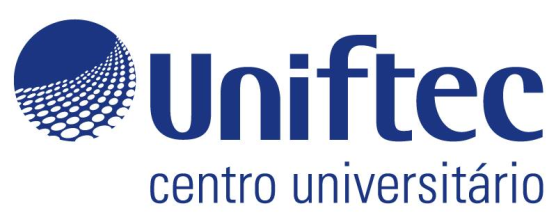 Nome do Professor:Nome do Professor:Curso: Modalidade: Disciplina:Disciplina:Título da Aula:Título da Aula:Nº slides:                                                                        Data Gravação:Abertura da aulaRecursos e 
ObservaçõesFechamento da aulaEncerramento da aula